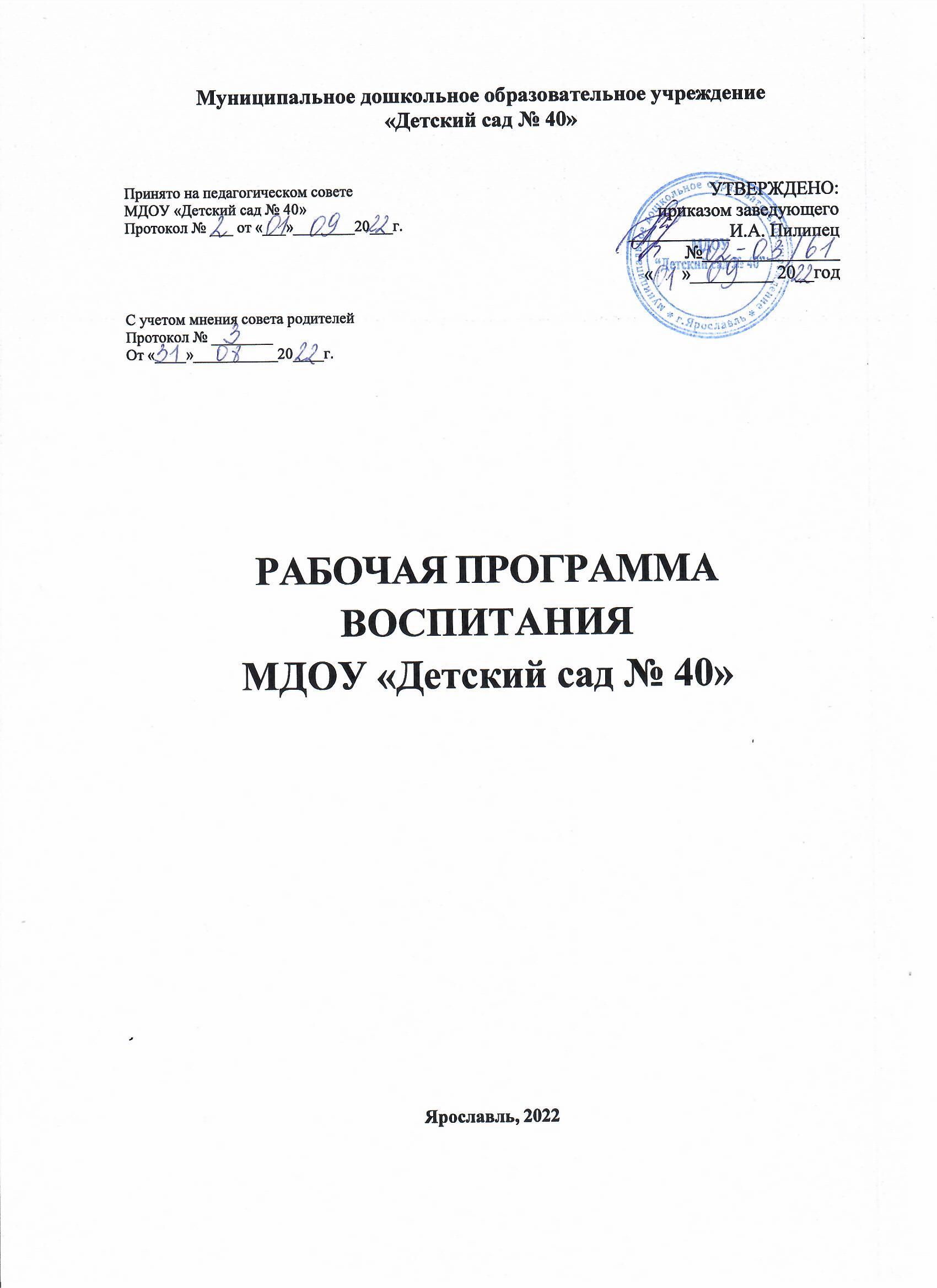 ОглавлениеПояснительная запискаРабочая программа воспитания реализуется в рамках образовательной программы дошкольного образования и адаптированной программы дошкольного образования для обучающихся с ограниченными возможностями здоровья (ТНР, ЗПР, нарушение интеллекта) МДОУ «Детский сад № 40» г. Ярославля. Программа осуществляет образовательный процесс на уровне дошкольного образования на основе требований Федерального Закона № 304-ФЗ от 31.07.2020 «О внесении изменений в Федеральный закон «Об образовании в Российской Федерации» по вопросам воспитания обучающихся», с учетом плана мероприятий по реализации в 2021-2025 годах Стратегии развития воспитания в Российской Федерации на период до 2025 года и преемственности целей, задач Примерной программы воспитания для общеобразовательных организаций, одобренной решением Федерального учебно-методического объединения по общему образованию.Рабочая программа воспитания в ДОО, должна строиться на целеполагании, ожидаемых результатах, видах деятельности, условиях формировании воспитывающей, личностно развивающей среды, отражать интересы и запросы участников образовательных отношений:ребенка, признавая приоритетную роль его личностного развития на основе возрастных и индивидуальных особенностей, интересов и потребностей;родителей	ребенка	(законных	представителей)	и	значимых	для	ребенка взрослых;государства и общества.Разработка рабочей программы воспитания и организация воспитательной работы в ДОО должна быть спланирована с учетом региональной специфики реализации Стратегии развития воспитания в Российской Федерации.Основой разработки Примерной программы являются положения следующих документов:Конституция Российской Федерации (принята на всенародном голосовании 12 декабря 1993 г.) (с поправками);Указ Президента Российской Федерации от 21 июля 2020 г. № 474 «О национальных целях развития Российской Федерации на период до 2030 года»;Федеральный Закон от 28 июня 2014 г. № 172-ФЗ «О стратегическом планировании в Российской Федерации»;Федеральный Закон от 29 декабря .2012 г. №273-ФЗ «Об образовании в Российской Федерации»;Федеральный закон от 6 октября 2003 г. № 131-ФЗ «Об общих принципах организации местного самоуправления в Российской Федерации»;распоряжение Правительства Российской Федерации от 29 мая 2015 г. № 996-р об утверждении Стратегия развития воспитания в Российской Федерации на период до 2025 года;распоряжение Правительства Российской Федерации от 12 ноября 2020 г. № 2945-р об утверждении Плана мероприятий по реализации в 2021 - 2025 годах Стратегии развития воспитания в Российской Федерации на период до 2025 года;распоряжение Правительства Российской Федерации от 13 февраля 2019 г. №207-р об утверждении Стратегии пространственного развития Российской Федерации на период до 2025 года;приказ Министерства образования и науки Российской Федерации от 17 октября 2013 г. № 1155 г. Москва «Об утверждении федерального государственного образовательного стандарта дошкольного образования».приказ Министерства просвещения Российской Федерации от 01.02.21 №37об утверждении методик расчета показателей федеральных проектовнационального проекта «Образование»;приказ Министерства экономического развития Российской Федерацииот 24.01.2020 «Об утверждении методик расчета показателей федерального проекта «Кадры для цифровой экономики» национальной программы«Цифровая экономика Российской Федерации»;приказ Министерства просвещения Российской Федерации от 27.11.2018№ 247 «Об утверждении Типового положения об учебно-методических объединениях в системе общего образования»;	приказ Министерства образования и науки Российской Федерации от 28.05.2014 № 594 «Об утверждении Порядка разработки примерных основных образовательных программ, проведения их экспертизы и ведения реестра примерных основных образовательных программ (с изменениями на 09.04.2015)Воспитание детей дошкольного   возраста   в   настоящее   время   ориентируется на гармоничное развитие личности, развитие жизнестойкости и адаптивности растущего человека в условиях глобальной неопределённости и стремительных изменений во всех сферах жизни и деятельности на основе базовых ценностей Российского общества и установок личности, ведущее значение среди которых имеет социальная солидарность, понимаемая не только как общность прошлого, но, прежде всего, и как общее будущее.Под воспитанием понимается «деятельность, направленная на развитие личности, создание условий для самоопределения и социализации обучающихся на основе социокультурных, духовно-нравственных ценностей и принятых в российском обществе правил и норм поведения в интересах человека, семьи, общества и государства, формирование   у   обучающихся   чувства   патриотизма,   гражданственности,   уважения к памяти защитников Отечества и подвигам Героев Отечества, закону и правопорядку, человеку труда и старшему поколению, взаимного уважения, бережного отношения к культурному наследию и традициям многонационального народа Российской Федерации, природе и окружающей среде»1.Примерная программа основана на воплощении национального воспитательного идеала, который понимается как высшая цель образования, нравственное (идеальное) представление о человеке, на воспитание, обучение и развитие которого направлены усилия основных субъектов национальной жизни.Реализация Примерной программы основана на сетевом взаимодействии с разными субъектами воспитательно-образовательного процесса.1 п. 2) Ст.2 Федерального Закона от 31.07.2020 № 304-ФЗ «О внесении изменений в Федеральный закон«Об образовании в Российской Федерации» по вопросам воспитания обучающихся»При разработке рабочей программы воспитания учитываются ключевые идеи Концепции духовно-нравственного развития и воспитания личности гражданина России:воспитание и развитие личности гражданина России является общим делом;двойственная природа процесса   социализации   человека,   многофакторность и сложность воспитания, развития личности и социально-профессионального самоопределения в сетевом мире;непрерывность и преемственность процесса воспитания и развития личности;направленность результатов воспитания и развития личности в будущее;воспитание человека в процессе деятельности;единство и целостность процесса воспитания и развития личности;центральная роль развития личности в процессе образования;контекстный характер процесса воспитания, единство ценностно-смыслового пространства воспитания и развития личности.Миссией воспитания и развития личности гражданина России выступает сплочение и консолидация нации, укрепление социальной солидарности, повышении доверия личности к жизни в России, согражданам, обществу, настоящему и будущему малой родины, Российской Федерации, на основе базовых ценностей Российского гражданского общества и развитие у подрастающего поколения навыков позитивной социализации.В ходе реализации рабочих программ рекомендуется стремиться к следующим результатам в части воспитания обучающихся, которые составлены в соответствии с Конституцией Российской Федерации и нашли дальнейшее отражение при формировании личностных качеств гражданина, необходимых для сохранения и передачи ценностей следующим поколениям:безусловное уважение к жизни во всех ее проявлениях, признание ее наивысшей ценностью;осознание ценности здоровья, установка на активное здоровьесбережение человека;любовь к Отечеству, осознание себя гражданином России – продолжателем традиций предков, защитником Земли, на которой родился и вырос; осознание личной ответственности за Россию;признание ценности жизни и личности другого человека, его прав и свобод, признание за другим человеком права иметь свое мнение;готовность к рефлексии своих действий, высказываний и оценке их влияния на других людей; внутренний запрет на физическое и психологическое воздействие на другого человека;субъектность, активная жизненная позиция;правовое самосознание, законопослушность; готовность в полной мере выполнять законы России; уважение к чужой собственности, месту постоянного проживания;осознание себя гражданином многонациональной России, частью народа, проявляющий    интерес     и     уважение     к     культуре,     русскому     языку и языкам предков;готовность заботиться о сохранении исторического и культурного наследия страны и развитии новых культурных направлений;принятие и сохранение традиционных семейных ценностей народов России;уважение к различным вероисповеданиям, религиям;забота о природе, окружающей среде; экологическое самосознание и мышление; осознание себя частью природы и зависимости своей жизни и здоровья от экологии;забота о слабых членах общества, готовность деятельно участвовать в оказании помощи социально-незащищенным гражданам;осознание ценности образования; уважение к педагогу; готовность учиться на        протяжении        всей        жизни;        стремление        к        саморазвитию и самосовершенствованию во всех сферах жизни;проектное мышление; командность; лидерство; готовность к продуктивному взаимодействию и сотрудничеству;интеллектуальная самостоятельность; критическое мышление; познавательная активность;творческая активность и готовность к творческому самовыражению;свобода выбора и самостоятельность в принятии решений; социальная активность и мобильность; активная гражданская позиция;уважение к труду, осознание его ценности для жизни и самореализации; трудовая и экономическая активность.Целевые ориентиры следует рассматривать как возрастные характеристики возможных достижений ребенка, которые коррелируют с портретом выпускника ДОО и с базовыми духовно-нравственными ценностями. Планируемые результаты определяют направления для разработчиков рабочей программы воспитания.Примерная программа является научной и методической основой для разработки и реализации образовательной организацией собственной рабочей программы воспитания детей дошкольного возраста с учётом культурно-исторических, этнических, социально- экономических, демографических и иных особенностей региона, культурно- образовательных потребностей детей, их родителей (законных представителей), традиций и возможностей педагогического коллектива образовательной организации.С учетом особенностей социокультурной среды, в которой воспитывается ребенок, в рабочей программе необходимо отразить образовательные отношения сотрудничества образовательной организации с семьями дошкольников, а также со всеми субъектами образовательных отношений. Только при подобном подходе возможно воспитать гражданина и   патриота,   раскрыть   способности   и   таланты   детей,   готовить   их к жизни в высокотехнологичном, конкурентном обществе.В программе используются следующие сокращения и определения:Раздел 1. Целевые ориентиры и планируемые результаты Примерной программыЦель программы воспитанияВ соответствии с ФГОС ДО и адаптированной основной образовательной программой нашего дошкольного учреждения (далее - АООП), целью МДОУ «Детский сад № 40» является обеспечение полноценного и радостного проживания детьми периода детства, как уникального периода развития и формирования личности ребенка через поддержку естественных процессов развития, воспитания и обучения. Исходя из этого и основываясь на базовых для нашего общества ценностях, целью воспитания МДОУ «Детский сад № 40» является создание условий для самоопределения и социализации детей дошкольного возраста на основе социокультурных, духовно-нравственных ценностей и принятых в российском обществе норм и правил поведения в интересах человека, семьи, общества и государства с учётом гендерных, индивидуальных особенностей и склонностей.Задачи воспитания формируются для возрастного периода от 3 до 7 лет на основе планируемых	результатов	достижения	цели	воспитания и реализуются в единстве с развивающими задачами, определенными действующими нормативными правовыми документами в сфере ДО:Поддержка традиций дошкольного учреждения в проведении социально значимых образовательных и досуговых мероприятий.Развитие способностей и творческого потенциала каждого ребенка, социальных, нравственных, физических, интеллектуальных, эстетических качеств.Организация содержательного взаимодействия ребенка с другими детьми, взрослыми и окружающим миром на основе гуманистических ценностей и идеалов, прав свободного человека.Воспитание у ребенка чувства собственного достоинства, патриотических чувств, любви к Родине, гордости за ее достижения на основе духовно-нравственных и социокультурных ценностей и принятых в обществе правил, и норм поведения в интересах человека, семьи, общества.Использование воспитательного ресурса развивающей предметно- пространственной среды ДОУ.Установление партнерских взаимоотношений с семьей, оказание ей психолого- педагогической поддержки, повышение компетентности родителей (законных представителей) воспитанников в вопросах воспитания, развития и образования детей.Методологические основы и принципы построения Программы воспитанияВ процессе освоения ценностных ориентаций личность строит определенную траекторию своего движения, сообразуясь с ценностями самопознания, самооценки и саморазвития.Методологической основой Программы воспитания является культурно- исторический подход Л.С. Выготского и системно-деятельностный подход. Примерная программы основывается на базовых ценностях воспитания, заложенных в определениивоспитания, содержащимся в Федеральном законе «Об образовании в РФ»2: формирование у обучающихся чувства патриотизма, гражданственности, уважения к памяти защитников Отечества и подвигам Героев Отечества, закону и правопорядку, человеку труда и старшему поколению, взаимного уважения, бережного отношения к культурному наследию и традициям многонационального народа Российской Федерации, природе и окружающей среде.Методологическими ориентирами воспитания также выступают следующие идеи: развитие субъектности и личности ребенка в деятельности; личностно ориентированной педагогики сотрудничества; развитие личности ребенка в контексте сохранения его индивидуальности; духовно-нравственное, ценностное и смысловое содержания воспитания; идея об онтологической (бытийной) детерминированности воспитания; идея о личностном смысле и ценности воспитания, о сущности детства как сензитивном периоде воспитания; теории об амплификации (обогащении) развития ребёнка средствами разных «специфически детских видов деятельности».Программа воспитания построена на основе ценностного подхода, предполагающего   присвоение   ребенком   дошкольного   возраста   базовых    ценностей и опирается на следующие принципы:Принцип гуманизма. Каждый ребенок имеет право на признание его в обществе как личности, как человека, являющегося высшей ценностью, уважение к его персоне, достоинству, защита его прав на свободу и развитие.Принцип субъектности. Развитие и воспитание личности ребенка как субъекта собственной жизнедеятельности; воспитание самоуважения, привычки к заботе о себе, формирование адекватной самооценки и самосознания.Принцип интеграции.   Комплексный   и   системный   подходы   к   содержанию и организации образовательного процесса. В основе систематизации содержания работы лежит идея развития базиса личностной культуры, духовное развитие детей во всех сферах и видах деятельности.Принцип ценностного единства и совместности. Единство ценностей и смыслов воспитания, разделяемых всеми участниками образовательных отношений, содействие, сотворчество и сопереживание, взаимопонимание и взаимное уважение.Принцип учета возрастных особенностей. Содержание и методы воспитательной работы должны соответствовать возрастным особенностям ребенка.Принципы индивидуального и дифференцированного подходов. Индивидуальный подход к детям с учетом возможностей, индивидуального темпа развития, интересов. Дифференцированный подход реализуется с учетом семейных, национальных традиций и т.п.Принцип    культуросообразности.    Воспитание    основывается     на    культуре и традициях России, включая культурные особенности региона.Принцип следования нравственному примеру. Пример как метод воспитания позволяет расширить нравственный опыт ребенка, побудить его к внутреннему диалогу, пробудить в нем нравственную рефлексию, обеспечить возможность выбора при построении собственной системы ценностных отношений, продемонстрировать ребенку реальную возможность следования идеалу в жизни.2 Ст.2 Федерального Закона от 31.07.2020 № 304-ФЗ «О внесении изменений в Федеральный закон«Об образовании в Российской Федерации» по вопросам воспитания обучающихсяПринципы безопасной жизнедеятельности. Защищенность важных интересов личности от внутренних и внешних угроз, воспитание через призму безопасности и безопасного поведения.Принцип совместной деятельности ребенка и взрослого. Значимость совместной деятельности взрослого и ребенка на основе приобщения к культурным ценностям и их освоения.Принципы инклюзивного образования. Организация образовательного процесса, при которой все дети, независимо от их физических, психических, интеллектуальных, культурно-этнических, языковых и иных особенностей, включены в общую систему образования.Принцип уклада. Содержание воспитательной работы определяется укладом образовательной организации: среда, общность, деятельность и события.Конструирование воспитательной среды ДОО строится на основе следующих элементов: социокультурный контекст, социокультурные ценности, уклад, воспитывающая среда, общность, деятельность и событие. Каждая из этих категорий обеспечивает целостность содержания и имеет свое наполнение для решения задач воспитания и становления личности ребенка.Социокультурный контекст – это социальная и культурная среда, в которой человек растет и живет, а также включает влияние, которое среда оказывает на его идеи и поведение.Социокультурные ценности – это основные жизненные смыслы, определяющие отношение человека к окружающей действительности и детерминирующие основные модели социального поведения, которыми руководствуется человек в повседневнойжизни и деятельности. Социокультурные ценности являются определяющей структурно- содержательной основой программы воспитания.Уклад – это система отношений в образовательной организации сложившаяся на основе нравственно-ценностных идеалов, традиций и характера организации различных воспитательных процессов. Уклад основан на социокультурном контексте;определяет смысл, стиль и характер взаимоотношений в ОО. Уклад всегда основывается на человеческой культуре, поэтому объединяет в себе устоявшийся порядок жизни, общественный	договор,	нормы	и	правила,	традиции,	психологический	климат (атмосферу), безопасность и систему ценностей дошкольного воспитания.Воспитывающая среда – это совокупность окружающих ребенка социально - ценностных обстоятельств, влияющих на его личностное развитие и содействующих его включению в современную культуру. Воспитывающая среда определяется, с одной стороны, целями и задачами воспитания, с другой – культурными ценностями, образцами и практиками. В этом контексте, основными характеристиками среды являются еенасыщенность и структурированность. Воспитывающая среда строится по трем линиям:«от взрослого», который создает предметно-пространственную среду, насыщая ее ценностями и смыслами;«от совместности ребенка и взрослого»: воспитывающая среда, направленная на взаимодействие ребенка и взрослого, раскрывающего смыслы и ценности воспитания;«от ребенка»: воспитывающая среда, в которой ребенок самостоятельно творит, живет и получает опыт позитивных достижений, осваивая ценности и смыслы,заложенные взрослым.Цели и задачи воспитания реализуются во всех видах деятельности дошкольника, обозначенных в Федеральном государственном образовательном стандарте дошкольного образования (далее – ФГОС ДО). Все виды детской деятельности опосредованы разными типами активностей:предметно-целевая (виды деятельности, организуемые взрослым, в которых он открывает ребенку смысл и ценность человеческой деятельности, способы ее реализации совместно с родителями, воспитателями, сверстниками);культурные практики (активная, самостоятельная апробация каждым ребенком инструментального   и   ценностного   содержаний,   полученных   от   взрослого и способов их реализации в различных видах деятельности через личный опыт);свободная инициативная деятельность ребенка (его спонтанная самостоятельная активность, в рамках которой он реализует свои базовые устремления: любознательность, общительность, опыт деятельности на основе усвоенных ценностей).Общность – это качественная характеристика любого объединения людей, определяющая степень их единства и совместности, для которой характерно содействие друг другу, сотворчество и сопереживание, взаимопонимание и взаимное уважение, наличие общих симпатий, ценностей и смыслов. Понятие общность основывается на социальной ситуации развития ребенка, которая представляет собой исходный момент для всех динамических изменений, происходящих в развитии в течение данного периода. Она определяет целиком и полностью те формы и тот путь, следуя по которому, ребенок приобретает новые и новые свойства своей личности, черпая их из среды, как из основного источника своего развития, тот путь, по которому социальное становится индивидуальным. Процесс воспитания детей дошкольного возраста связан с деятельностью разных видов общностей (детских, детско-взрослых, профессионально- родительских, профессиональных).Воспитательное событие – это единица воспитания, в которой активность взрослого приводит к накоплению ребенком собственного опыта переживания базовых ценностей. Событием может быть не только организованное мероприятие, но и любой режимный момент, традиции утренней встречи детей, индивидуальная беседа, общие дела и совместно реализуемые проекты, и прочееТребования к планируемым результатам освоения Программы воспитанияПланируемые      результаты      воспитания     носят      отсроченный      характер, а деятельность воспитателя нацелена на перспективу развития и становления личности ребенка. Поэтому результаты достижения цели воспитания представлены в виде двух описательных моделей – «Портрета выпускника ДОО» и «Портрета гражданина РоссииПланируемые результаты воспитания детей в дошкольном возрастеВ процессе воспитания к окончанию дошкольного возраста (к семи годам) предполагается достижение следующих результатов, основаны на целевых ориентирах (таблица 1):Таблица 1Преемственность в результатах освоения Программы воспитанияПреемственность в результатах освоения Программы обеспечивается планированием результатов воспитания по основным направлениям:развитие основ нравственной культуры;формирование основ семейных и гражданских ценностей;формирование основ гражданской идентичности;формирование основ социокультурных ценностей;формирование основ межэтнического взаимодействия;формирование основ информационной культуры;формирование основ экологической культуры;воспитание культуры труда.Раздел 2. Содержание Программы воспитанияСодержание Программы воспитания на основе формирования ценностей в ДОУСодержание Программы воспитания, в   соответствии   с   Федеральным   Законом от 29.12.2012 №273-ФЗ «Об образовании в Российской Федерации», «…должно содействовать взаимопониманию и сотрудничеству между людьми, народами независимо от расовой, национальной, этнической, религиозной и социальной принадлежности, учитывать разнообразие мировоззренческих подходов, способствовать реализации права обучающихся на свободный выбор мнений и убеждений, обеспечивать развитие способностей каждого человека, формирование и развитие его личности в соответствии с принятыми в семье и обществе духовно-нравственными и социокультурными ценностями».Содержание рабочей программы воспитания реализуется в ходе освоения детьми дошкольного возраста всех образовательных областей, обозначенных в ФГОС ДО, одной из задач которого является объединение воспитания и обучения в целостный образовательный процесс на основе духовно-нравственных и социокультурных ценностей и принятых в обществе правил и норм поведения в интересах человека, семьи, общества:социально-коммуникативное развитие;познавательное развитие;речевое развитие;художественно-эстетическое развитие;физическое развитие.Требования ФГОС ДО к содержанию Программы в соответствии с образовательными областями 3Таблица 3Приказ Министерства образования и науки Российской Федерации (Минобрнауки России) от 17 октября 2013 г. N 1155 г. Москва «Об утверждении федерального государственного образовательного стандартадошкольного образования».В соответствии с направлениями Программы воспитания, определенными на основебазовых ценностей воспитания, каждое из направлений раскрывается в комплексе задач, форм и видов деятельности.Содержание направлений Примерной программы воспитания ОО, осуществляющей образовательный процесс на уровне дошкольного образованияТаблица 4Возможные виды и формы деятельностиВиды и формы деятельности реализуются на основе последовательных циклов, которые при необходимости могут повторяться в расширенном, углубленном и соответствующем возрасту варианте неограниченное количество раз.Эти циклы представлены следующими элементами:погружение – знакомство, которое реализуется в различных формах: чтение, просмотр, экскурсии и пр.;разработка коллективного проекта, в рамках которого создаются творческие продукты;организация события, в котором воплощается смысл ценности.Последовательность циклов может изменяться. Например, цикл может начинаться с яркого события, после которого будет развертываться погружение и приобщениек культурному содержанию на основе ценности.События, формы и методы работы по реализации каждой ценности в пространстве воспитания могут быть интегративными. Например, одно и тоже событие может быть посвящено нескольким ценностям одновременно.Каждый педагог разрабатывает конкретные формы реализации воспитательного цикла. В ходе разработки должны быть определены смысл и действия взрослых, а также смысл и действия детей в каждой из форм. В течение всего года воспитатель осуществляет педагогическую диагностику, на основе наблюдения за поведением детей. В	фокусе	педагогической	диагностики	находится	понимание	ребенком	смысла конкретной ценности и ее проявление в его поведении.Особенности реализации воспитательного процесса в ДООВ соответствии с Федеральным Законом от 29.12.2012 №273-ФЗ «Об образовании в Российской Федерации» ДО направлено на формирование общей культуры, развитие физических, интеллектуальных, нравственных, эстетических и личностных качеств, формирование предпосылок учебной деятельности, сохранение и укрепление здоровья детей дошкольного возраста. Образовательные программы ДО направлены на разностороннее развитие детей дошкольного возраста с учетом их возрастных и индивидуальных особенностей, в том числе на достижение детьми дошкольного возраста уровня развития, необходимого и достаточного для успешного освоения ими образовательных программ НОО, на основе специфичных для детей дошкольного возраста видов деятельности.МДОУ «Детский сад № 40» расположен в столице Золотого кольца России, в экологически чистом районе города. В детском саду функционирует 6 групп для детей с, из которых – 2 группы комбинированной направленности. Ведущей в воспитательном процессе является игровая деятельность. Игра широко используется как самостоятельная форма работы с детьми, как эффективное средство развития, воспитания и обучения. Используются разные виды игр (сюжетно-ролевые, строительно-конструктивные, игры – драматизации, инсценировки, игры с элементами труда, творческие и игры с правилами (дидактические, интеллектуальные, подвижные, хороводные т.п.)Отдельное внимание уделяется самостоятельной деятельности воспитанников. Ее содержание и уровень зависят от возраста и опыта детей, запаса знаний, умений и навыков, уровня развития творческого воображения, самостоятельности, инициативы, организаторских способностей, а также от имеющейся материальной базы и качества педагогического руководства. Организованное проведение этой формы работы обеспечивается как непосредственным, так и опосредованным руководством со стороны воспитателя.Индивидуальная работа с детьми всех возрастов проводится в свободные часы (во время утреннего приема, прогулок и т.п.) в помещениях и на свежем воздухе. Она организуется с целью активизации пассивных воспитанников, организации дополнительных занятий с отдельными детьми, которые нуждаются в дополнительном внимании и контроле, например, часто болеющими, хуже усваивающими учебный материал при фронтальной работе и т.д.В реализации воспитательного потенциала образовательной деятельности педагогам важно ориентироваться на целевые приоритеты, связанные с возрастными особенностями их воспитанников:установление доверительных отношений между педагогом и воспитанниками, способствующих позитивному восприятию детьми требований и просьб педагога, привлечению их внимания к обсуждаемой на занятии информации, активизации их познавательной деятельности;побуждение дошкольников соблюдать в детском саду общепринятые нормы поведения, правила общения со старшими (педагогами) и сверстниками (дошкольниками), принципы дисциплины и самоорганизации;привлечение внимания дошкольников к лексической теме, организация их работы с получаемой на занятии социально значимой информацией;инициирование ее обсуждения, высказывания детьми своего мнения по ее поводу, выработки своего к ней отношения;использование воспитательных возможностей содержания обучения через демонстрацию детям примеров ответственного, гражданского поведения, проявления человеколюбия и добросердечности, через подбор соответствующих текстов для чтения, проблемных ситуаций для обсуждения с воспитанниками;применение на занятии интерактивных форм работы с детьми: интеллектуальных игр, стимулирующих познавательную мотивацию дошкольников;дидактического театра, где полученные на занятии знания обыгрываются в театральных постановках; дискуссий, которые дают дошкольникам возможность приобрести опыт ведения конструктивного диалога; групповой работы или работы в парах, которые учат дошкольников командной работе и взаимодействию с другими детьми;включение в занятия игровых ситуаций, которые помогают поддержать мотивацию детей к получению знаний, налаживанию позитивных межличностных отношений в группе, помогают установлению доброжелательной атмосферы во время жизнедеятельности в ДОУ;инициирование и поддержка исследовательской деятельности дошкольников в рамках реализации ими индивидуальных и групповых исследовательских проектов. Воспитательный процесс и развивающая предметно-пространственная среда – это совокупность		природных,	предметных,		социальных		условий	и		пространство собственного «Я» ребенка. Среда обогащается за счет не только количественного накопления,	но	и	через		улучшение	качественных		параметров:	эстетичности, гигиеничности, комфортности, функциональной надежности и безопасности, открытости изменениям и динамичности, соответствия возрастным и половым особенностям детей, проблемной насыщенности и т.п. Дети свободно ориентируются в созданной среде, имеют свободный доступ ко всем ее составляющим, умеют самостоятельно действовать в ней, придерживаясь норм и правил пребывания. РППС ДОУ, при условии ее грамотной организации, обогащает внутренний мир дошкольника, способствует формированию у него чувства вкуса и стиля, создает атмосферу психологического комфорта, поднимает настроение,	предупреждает			стрессовые			ситуации,	способствует			позитивному восприятию ребенком детского сада.Воспитывающее влияние на ребенка осуществляется через:-оформление интерьера дошкольных помещений (групп, спален, коридоров, залов, лестничных пролетов и т.п.) и их периодическая переориентация;размещение на стенах ДОУ регулярно сменяемых экспозиций;озеленение присадовой территории, разбивка клумб, выращивание овощных культур в тепличном хозяйстве и на грядках, посадка деревьев, оборудование спортивных и игровых площадок, доступных и приспособленных для дошкольников разных возрастных категорий, разделяющих свободное пространство ДОУ на зоны активного и тихого отдыха;регулярную организацию и проведение конкурсов, творческих проектов по благоустройству различных участков присадовой территории (например, высадке культурных растений);акцентирование внимания дошкольников посредством элементов РППС (стенды, плакаты, инсталляции) на важных для воспитания ценностях детского сада, его традициях, правилах.Особенности взаимодействия педагогического коллектива с семьями воспитанников в процессе реализации Программы воспитанияС учетом особенностей социокультурной сферы современного детства в образовательной программе ДОУ отражается сотрудничество учреждения с семьями дошкольников, а также со всеми субъектами образовательных отношений. Только при подобном подходе возможно воспитать гражданина и патриота, раскрыть способности и таланты детей, готовить их к жизни в высокотехнологичном, конкурентном обществе.Для детского сада важно интегрировать семейное и общественное дошкольное воспитание, сохранить приоритет семейного воспитания, активнее привлекать семьи к участию в учебно-воспитательном процессе. С этой целью проводятся родительские собрания, консультации, беседы и дискуссии, круглые столы, викторины, дни открытых дверей,		просмотры		родителями	отдельных	форм		работы	с		детьми. Педагоги применяют средства наглядной пропаганды  (информационные бюллетени, родительские уголки, тематические стенды, фотовыставки и др.), используют интерактивные курсы сопровождения образовательной программы, публикуют информацию на сайте ДОУ, привлекают родителей к участию в проведении праздников, развлечений, экскурсий, мастер-классов.	Экскурсии,	целевые	прогулки,		походы	(совместно	с родителями) помогают дошкольнику расширить свой кругозор, получить новые знания об окружающей его социальной, культурной, природной среде, научиться уважительно и бережно относиться к ней, приобрести важный опыт социально одобряемого поведения в различных внесадовых ситуациях. В рамках взаимодействия с семьёй в ДОУ, одной из эффективных форм поддержки являются консультационные встречи со специалистами, в ходе которых, обсуждаются вопросы, касающиеся различных сторон воспитания и развития детей. Периодичность встреч и тематика определяется запросом родителей. Для получения дополнительной информации о характере и причинах возникновения той или иной	проблемы,	возможных	путях и способах	ее			решения			проводятся микроисследования в сообществе детей и родителей (анкеты, тесты, опросники). Кроме этого, организовано активное взаимодействие в социальных сетях: сообщества, родительские форумы на интернет-сайте группы и ДОУ, посвященные обсуждению интересующих родителей вопросов воспитания; виртуальные консультации специалистов.Таким образом, в целях реализации социокультурного потенциала развития ребенка, взаимодействие с родителями/законными представителями детей дошкольного возраста строится на принципах ценностного единства и сотрудничества всех субъектов социокультурного окружения ДОУ, что составляет основу уклада ДОУ.Раздел 3. Организационные условия реализации Программы воспитанияОбщие требования к условиям реализации Программы воспитанияПрограмма воспитания обеспечивает формирование социокультурного воспитательного пространства при соблюдении условий ее реализации, включающих:	обеспечение воспитывающей личностно развивающей предметно- пространственной среды;	оказание психолого-педагогической помощи, консультирование и поддержка родителей (законных представителей) по вопросам воспитания;	создание уклада ДОО, отражающего сформированность в ней готовности всех участников образовательного процесса руководствоваться едиными принципами и регулярно воспроизводить наиболее ценные для нее воспитательно значимые виды совместной деятельности. Уклад ДОО направлен на сохранение преемственности принципов воспитания с уровня ДО на уровень НОО;	современный уровень материально-технического обеспечения Программы воспитания, обеспеченности методическими материалами и средствами обучения и воспитания;наличие профессиональных кадров и готовность педагогического коллектива к достижению целевых ориентиров Программы воспитания;	учет индивидуальных и групповых особенностей детей дошкольного возраста,	в интересах которых реализуется Программа воспитания (возрастных, физических, психологических, национальных и пр.).Воспитательный процесс в ДОО строится на следующих принципах:неукоснительное соблюдение законности и прав семьи ребенка, соблюденияконфиденциальности информации о ребенке и его семье, приоритета безопасности ребенка;создание психологически комфортной среды для каждого ребенка и взрослого, без которой невозможно конструктивное взаимодействие детей, их семей, и педагогических работников;системность и целенаправленность воспитания как условия его эффективности.Психолого-педагогическое и социально-педагогическое обеспечениеНа уровне локальных актов ДОУ в случае необходимости предусмотрено психолого-педагогическое сопровождение воспитательной работы, в том числе, профилактика раннего выявления семей «группы риска».На базе ДОУ функционирует консультационный пункт, целью которого является обеспечение преемственности семейного и общественного воспитания и образования, оказание квалифицированной, консультативной, диагностической и коррекционной помощи родителям (законным представителям) по различным вопросам воспитания, обучения и развития детей от 1 года до 3 лет не посещающих ДОУ и / или не получающих коррекционной помощи специалиста (педагога – психолога, учителя- логопеда, учителя – дефектолога).Кадровое обеспечение воспитательного процессаПроцесс воспитания - процесс комплексный. Комплексность в данном контексте означает единство целей, задач, содержания, форм и методов воспитательного процесса, подчиненное идее целостности формирования личности. Комплексный характер воспитательного процесса требует соблюдения целого ряда важных педагогических требований, тщательной организации взаимодействия между педагогами и воспитанниками. Воспитательному процессу присущи значительная вариативность и неопределенность результатов. В одних и тех же условиях последние могут существенно отличаться, что обусловлено действиями субъективных факторов: индивидуальными различиями воспитанников, их социальным опытом, отношением к воспитанию. Уровень профессиональной подготовленности педагогов, их мастерство, умение руководить процессом также оказывают большое влияние на его ход и результаты. Содержание деятельности педагога на этапе осуществления педагогического процесса может быть представлено взаимосвязанной системой таких педагогических действий, как: постановка перед воспитанниками целей и разъяснение задач деятельности; создание условий для принятия задач деятельности коллективом и отдельными воспитанниками; применение отобранных методов, средств и приемов осуществления педагогического процесса; обеспечение взаимодействия субъектов педагогического процесса и создание условий для его эффективного протекания; использование необходимых приемов стимулирования активности обучающихся; установление обратной связи и своевременная корректировка хода педагогического процесса.Таблица 5Нормативно-методическое обеспечение реализации Программы воспитанияСодержание нормативно-правового обеспечения как вида ресурсного обеспечения реализации программы воспитания в ДОУ включает:Федеральный закон от 31 июля 2020 г. № 304-ФЗ «О внесении изменений в Федеральный закон «Об образовании в Российской Федерации» по вопросам воспитания обучающихся».Федеральный государственный образовательный стандарт дошкольного образования, приказ Минобрнауки №1155 от 17.10.2013г, (ФГОС ДО).Основные локальные акты:Адаптированная основная образовательная программа МДОУ «Детский сад №140»;План работы на учебный год;Календарный учебный график;Рабочая программа воспитания в ДОУ;Рабочие планы воспитательной работы педагогов групп;Должностные	инструкции	специалистов,	отвечающих	за	организациювоспитательной деятельности в ДОУ;- Документы, регламентирующие воспитательную деятельность в ДОУ (штатное расписание, обеспечивающее кадровый состав, реализующий воспитательную деятельность в ДОУ)Информационное обеспечение реализации Программы воспитанияИнформационное обеспечение реализации программы воспитания обеспечивает эффективность взаимодействия с родителями (законными представителями) воспитанников: оперативность ознакомления их с ожидаемыми результатами, ситуативная коррекция в течение года, организация внесения предложений, касающихся конкретных активностей, в рамках которых можно получить требуемый опыт и которые востребованы обучающимися. Качество работы детского сада всегда оценивается главными экспертами – родителями (законными представителями) воспитанников. Их удовлетворённость образовательным процессом - лучшая оценка деятельности педагогического коллектива. При взаимодействии с родителями (законными представителями) активно используются непосредственные формы взаимодействия идистанционные образовательные технологии (сайт ДОУ, социальные сети, форумы, online – консультирование, электронная переписка, мессенджеры).Материально-техническое обеспечение реализации Программы воспитанияМатериально-техническое обеспечение и оснащенность ДОУ предназначены для обеспечения эффективного наполнения воспитательного процесса. Сегодня качество дошкольного образования – приоритетное направление образовательной политики государства.Федеральный государственный образовательный стандарт регламентирует условия реализации образовательной программы и обеспечивает социальное развитие каждого ребенка в различных сферах. В нем также отражены вопросы морального и нравственного благополучия ребенка. С каждым годом в перечень требований к оснащению ДОУ вносятся поправки и изменения, регулярно обновляется и содержание материально-технического оснащения. Однако база этих требований остается постоянной и содержит:санитарно-эпидемиологические правила и нормативы;требования пожарной безопасности;перечень средств воспитания и обучения в зависимости от возраста и особенностей развития детей;рекомендации по оснащенности помещений и различных зон детского сада;требования	к	методическому	обеспечению,	а	также	к	оборудованию дошкольного учреждения.Цель этих требований – оптимизировать процесс воспитания и обучения, обеспечить безопасные условия для воспитанников, стимулировать творческое развитие, обеспечить индивидуальный подход в воспитании каждого ребенка.Информация о материально-техническом обеспечении реализации программы представлена на сайте детского сада.Развивающая предметно – пространственная среда ДОУ соответствует ФГОС, отвечает всем требованиям безопасности и является важным звеном в цепи обеспечения высокого качества образования, воспитания и развития.Таблица 73.7. Особые требования к условиям, обеспечивающим достижение планируемых личностных результатов в работе с особыми категориями детей(при наличии)В дошкольном возрасте воспитание, образование и развитие – это единый процесс. Инклюзия (дословно – «включение») – это готовность образовательной системы принять любого ребенка независимо от его индивидуальных особенностей (психофизиологических, социальных, психологических, этнокультурных, национальных, религиозных и др.) и обеспечить ему оптимальную социальную ситуацию развития. Инклюзия     является     ценностной      основой      уклада      ДОУ      и      основанием для проектирования воспитывающих сред, деятельностей и событий. На уровне уклада ДОУ	инклюзивное	образование	–	это	идеальная	норма для воспитания, реализующая такие социокультурные ценности, как забота, принятие, взаимоуважение, взаимопомощь, совместность, сопричастность, социальная ответственность. Эти ценности должны разделяться всеми участниками образовательных отношений в ДОУ.Воспитывающая среда включает:развивающую предметно-пространственную среду, которая строится как максимально доступная для детей с ОВЗ (ТНР);событийную среду ДОУ, которая обеспечивает возможность включения каждого ребенка в различные формы жизни детского сообщества;рукотворную среду, которая обеспечивает возможность демонстрации уникальности достижений каждого ребенка.Воспитательный процесс в ДОУ осуществляется на разных уровнях.На уровне общности: формируются условия освоения социальных ролей, ответственности и самостоятельности, сопричастности к реализации целей и смыслов сообщества, приобретается опыт развития отношений между детьми, родителями, воспитателями. Детская и детско-взрослая общность в коррекционном (инклюзивном) образовании развивается на принципах заботы, взаимоуважения и сотрудничества в совместной деятельности.На уровне деятельностей: педагогическое проектирование совместной деятельности в группах детей с ОВЗ (ТНР) обеспечивает условия освоения доступных навыков, формирует опыт работы в команде, развивает активность и ответственность каждого ребенка в социальной ситуации его развития.На уровне событий: проектирование педагогами ритмов жизни, праздников и общих дел с учетом специфики социальной и культурной ситуации развития каждого ребенка обеспечивает возможность участия в жизни и событиях группы, формирует личностный опыт, развивает самооценку и уверенность ребенка в своих силах. Событийная организация обеспечивает переживание ребёнком опыта самостоятельности и свободы выбора в коллективе детей и взрослыхОсновными принципами реализации Программы воспитания в ДОУ, реализующих коррекционное (инклюзивное) образование, являются:принцип полноценного проживания ребенком всех этапов детства (дошкольного возраста);принцип построения воспитательной деятельности с учётом индивидуальных особенностей каждого ребенка, при котором сам ребенок становится активным субъектом воспитания;принцип содействия и сотрудничества детей и взрослых, признания ребенка полноценным участником (субъектом) образовательных отношений;принцип формирования и поддержки инициативы детей в различных видах детской деятельности;принцип   активного   привлечения   ближайшего   социального   окружения к воспитанию ребенка.Задачами воспитания детей с ОВЗ (ТНР) в условиях ДОУ являются:формировать общую культуру личности детей, развивать их социальные, нравственные, эстетические, интеллектуальные, физические качества, инициативность, самостоятельность и ответственность ребенка;обеспечить      психолого-педагогическую      поддержку     семьи      ребёнка с особенностями в развитии и содействовать повышению уровня педагогической компетентности родителей;способствовать успешной адаптации и интеграции детей в обществе через организацию эмоционально – положительного взаимодействия;взаимодействовать с семьями воспитанников для обеспечения полноценного развития детей с ОВЗ (ТНР) ;охранять и укреплять физическое и психическое здоровье детей;организовать обучение, развитие и воспитание как целостный образовательный процесс на основе духовно-нравственных и социокультурных ценностей и принятых в обществе правил и норм поведения в интересах человека, семьи, общества.Примерный календарный план воспитательной работыГлоссарийдескрипторлексическая единица (словосочетание) Портрета выпускника ДО в части воспитания, описывающая уточняющую характеристику«Портрета Гражданина России 2035 года», для человека, освоившего программу дошкольного образованияДОдошкольное образованиеМДОУМуниципальное дошкольное образовательное учреждениеООобразовательная(ые) организация(и)Портрет гражданинаформирует единые ориентиры для социализации и развитияРоссии 2035личности	по	всем	уровням	образования,	обеспечивая	их преемственность.Используются как основа для разработки портретов выпускника по уровням образования.ФГОС ДОФедеральный	Государственный	стандарт	дошкольногообразованияПортрет Гражданина России 2035 года(общие характеристики)Базовые ценности воспитанияПортрет выпускника ДОУ(дескрипторы)Планируемые результаты1. ПатриотизмХранящий верность идеалам Отечества, гражданского общества,демократии, гуманизма, мира во всем мире. Действующий в интересахобеспечения безопасности иблагополучия России, сохранения родной культуры, историческойпамяти и преемственности на основе любви к Отечеству, малой родине,сопричастности кмногонациональному народу России, принятия традиционных духовно- нравственных ценностейчеловеческой жизни, семьи, человечества, уваженияк традиционным религиям России. Уважающий прошлое родной страны и устремлённый в будущее.формирование у обучающихся чувства патриотизма;формирование уважения к памятизащитников Отечества и подвигам Героев Отечества;формированиебережного отношения к культурномунаследию и традициям многонационального народа РоссийскойФедерации.Любящий свою семью, принимающий ее ценности и поддерживающий традиции.Любящий свою малую Родину иимеющий представление о России в мире, испытывающий симпатии и уважение к людям разных национальностей.Эмоционально и уважительно реагирующий на государственныесимволы; демонстрирующий интерес и уважениек государственным праздниками важнейшим событиям в жизни России, места, в котором он живет.Проявляющий желание участвовать в делах семьи, группы детского сада, своей малой Родины (города, села).имеет представления о семейных ценностях,семейных традициях, бережном отношение к ним;проявляет нравственные чувства, эмоционально- ценностное отношение к семье;проявляет ценностное отношение к прошлому и будущему – своему, своей семьи, своей страны;проявляет уважительное отношение к родителям, к старшим, заботливое отношение к младшим;имеет первичные представления о гражданских ценностях, ценностях истории, основанных нанациональных традициях, связи поколений, уважении к героям России;знает символы государства – Флаг, Герб Российской Федерации и символику субъекта РоссийскойФедерации, в которой живет;проявляет высшие нравственные чувства: патриотизм, уважение к правам и обязанностям человека;имеет начальные представления о правах иобязанностях человека, гражданина, семьянина, товарища;проявляет познавательный интерес и уважение к важнейшим событиям истории России и ее народов, к героям России;проявляет интерес к государственным праздникам и имеет желание участвовать в праздниках и их организации в ДОО.2. Гражданская позиция и правосознаниеАктивно и сознательно принимающий участие в достижении национальных целей развития России в различныхформированиегражданственности;формирование уважения к закону и правопорядку;Уважающий этнокультурные,религиозные особенности других людей (сверстников, взрослых).Принимающий ценность человеческой жизни и неповторимость прав и свободимеет представления об этических нормах взаимоотношений между людьми разных этносов, носителями разных убеждений, представителями различных культур;имеет первичные представлениясферах социальной жизни и экономики, участвующий в деятельности общественных объединениях, волонтёрскихи благотворительных проектах. Принимающий и учитывающий в своих действиях ценностьи неповторимость, права и свободы других людей на основе развитого правосознания.формирование взаимного уважения.других людей.Доброжелательный по отношению к другим людям, включая людей с ОВЗ, эмоционально отзывчивый, проявляющий понимание и сопереживание, готовыйоказать посильную помощь нуждающимся в ней сверстникам и взрослым.Знающий и понимающий основыправовых норм, регулирующих отношения между людьми.Способный к оценке своих действий и высказываний, оценке их влияния надругих людей.Осознающий и принимающий элементы гендерной идентичности, психологических и поведенческихособенностей человека определенного пола, включая типичное ролевое поведение.Проявляющих чувства принятия по отношению к самому себе, чувствасобственных прав и границ, готовности постоять за себя и ценить своисобственные интересы.о многонациональности России, фольклоре и этнокультурных традициях народов России;понимает, что все люди имеют равные права и могут выступать за них;имеет представление о чувстве собственного достоинства, самоуважении.3. Социальная направленность и зрелостьПроявляющий самостоятельность и ответственность в постановкеи достижении жизненных целей, активность, честностьи принципиальность в общественной сфере, нетерпимость к проявлениям непрофессионализма в трудовойдеятельности, уважение и признание ценности каждой человеческой личности, сочувствие и деятельноесострадание к другим людям.Сознательно и творческипроектирующий свой жизненныйформирование уважения к человеку труда и старшему поколению;формирование взаимного уважения.Имеющий начальные представления о нравственных ценностях в отношенииобщества, сверстников, взрослых, природного и предметного окружения и себя самого в окружающем мире.Проявляющий разнообразные морально-нравственные чувства,эмоционально-ценностное отношение к окружающим людям, природе ипредметному миру, к самому себе (гордость, удовлетворённость, стыд, доброжелательность и т.д.).Начинающий осознавать себя (свое«Я») в соответствии с семейными, национальными, нравственнымиимеет	первичные	представления о нравственных ценностях в отношении общества, сверстников, взрослых, предметного мира и себя в этом мире;проявляет нравственные чувства, эмоционально- ценностного отношения к окружающим людям, предметному миру, к себе;испытывает чувства гордости, удовлетворенности, стыда от своих поступков, действий и поведения;доброжелательный, умеющий слушать и слышать собеседника, обосновывать свое мнение;способный выразить себя в игровой, досуговой деятельности и поведении в соответствии с нравственными ценностями;путь, использующий для разрешения проблем и достижения целей средства саморегуляции, самоорганизации ирефлексии.ценностями, нормами и правилами поведения.3.4. Различающий основные проявлениядобра и зла, принимает и уважает ценности общества, правдивый, искренний,способный к сочувствию и заботе,к нравственному поступку, проявляет ответственность за свои действия и поведение.самостоятельно применяет усвоенные правила, владеет нормами, конструктивными способами взаимодействия с взрослыми и сверстниками (умение договариваться, взаимодействовать в игровых отношениях в рамках игровых правил и т.д.);преобразует полученные знания и способы деятельности, изменяет поведение и стиль общения со	взрослыми	и	сверстниками в зависимости от ситуации;способен к творческому поведению в новых ситуациях в соответствии с принятой системой ценностей;выражает	познавательный	интерес к поведению людей, стремление их осмысливать, оценивать в соответствии с усвоенными нравственными нормами и ценностями;задает вопросы взрослым и сверстникам;способен самостоятельно действовать, в случае затруднений обращаться за помощью;Способен к совместному поиску выхода из сложившейся проблемной ситуации или принятия решений;использует принятые в обществе правила коммуникации (спокойно сидеть, слушать, дать возможность высказаться);умеет слушать и уважать мнения других людей;умеет пойти навстречу другому при несовпадающих интересах и мнениях, найти компромисс и совместно прийти к решению, которое поможет достигнуть баланса интересов;пытается	соотнести	свое	поведение с правилами и нормами общества;осознает свое эмоциональное состояние;имеет свое мнение, может его обосновать;осознает, что существует возможность влияния на свое окружение, достижения чего-либо инеобходимость нести за это ответственность, что способствует постепенному приобретению навыкапринимать осознанные решения;имеет начальные способности управлять своим поведением, планировать свои действия;старается не нарушать правила поведения, испытывает чувство неловкости, стыда в ситуациях, где его поведение неблаговидно;поведение в основном определяется представлениями о хороших и плохих поступках.4. Интеллектуальная самостоятельность Системно, креативнои критически мыслящий, активно и целенаправленно познающий мир, самореализующийсяв профессиональной и личностной сферах на основе этическихи эстетических идеалов.формирование уважения к человеку труда и старшему поколению;формирование взаимного уважения;формированиебережного отношения к культурномунаследию и традициям многонационального народа РоссийскойФедерации.Способный выразить себяв разных видах деятельности (игровой, трудовой, учебной и пр.) в соответствии с нравственными ценностями и нормами.Проявляющий личностные качества, способствующие познанию, активнойсоциальной деятельности: инициативный, самостоятельный, креативный,любознательный, наблюдательный, испытывающий потребностьв самовыражении, в том числе творческом.Активный, проявляющийсамостоятельность и инициативу в познавательной, игровой,коммуникативной и продуктивных видах деятельностии в самообслуживании.Способный чувствовать прекрасное в быту, природе, поступках, искусстве,стремящийся к отображению прекрасного в продуктивных видах деятельности,обладающий основами художественно- эстетического вкуса. Эмоционально отзывчивый к душевнойи физической красоте человека, окружающего мира, произведений искусства.Способный к самостоятельному поиску решений в зависимостиот знакомых жизненных ситуаций.проявляет любознательность и интерес к поиску и открытию информации, способствующей осознанию и обретению своего места в обществе (коллективесверстников в детском саду и новых общностях, в кругу знакомых и незнакомых взрослых);проявляет инициативу в самостоятельном решении несложных практических проблем и в реализации собственных идей и замыслов;проявляет инициативу в получении новой информации и практического опыта;проявляет желание сотрудничать с другими детьми и взрослыми в решении посильных общественныхзадач.Мотивированный к посильной проектной и исследовательскойдеятельности экспериментированию, открытиям, проявляющий любопытство и стремление к самостоятельномурешению интеллектуальных и практических задач.Не принимающий действияи поступки, противоречащие нормам нравственности и культуры поведения.5. Зрелое сетевое поведениеЭффективно и уверенно осуществляющий сетевуюкоммуникацию и взаимодействие на основе правил сетевой культуры исетевой этики, управляющийсобственной репутацией в сетевой среде, формирующий «здоровый» цифровой след.формирование уважения к закону и правопорядку;формирование взаимного уважения;формированиебережного отношения к природе иокружающей среде.Способный отличать реальный мир от воображаемого и виртуального идействовать сообразно их специфике.Способный общаться ивзаимодействовать с другими детьми и взрослыми с помощью простых цифровых технологий и устройств.Понимающий правила использования различных средств сетевой среды без вреда для физического и психического здоровья (собственного и других людей) иподчиняется требованиям ограничения времени занятий с подобнымиустройствами.использует простые средства сетевоговзаимодействия для установления общественно полезных и продуктивных контактов с другими людьми;понимает прагматическое назначение цифровойсреды и ее рациональные возможности в получении и передаче информации, создании общественнополезных продуктов и т.д.6. Экономическая активностьПроявляющий стремлениек созидательному труду, успешно достигающий поставленных жизненных целей за счёт высокой экономической активностии эффективного поведения на рынке труда в условияхмногообразия социально-трудовых ролей, мотивированный к инновационной деятельности.формированиегражданственности;формирование уважения к человеку труда и старшему поколению.Ценящий труд в семье и в обществе, уважает людей труда, результаты ихдеятельности, проявляющий трудолюбие при выполнении порученийи в самостоятельной деятельности.Бережно и уважительно относящийся к результатам своего труда, труда других людей.Имеющий элементарные представления о профессияхи сферах человеческой деятельности, о роли знаний, науки, современного производства в жизни человека и общества.Стремящийся к выполнению коллективных и индивидуальных проектов,имеет первичные представления о ценностях труда, о различных профессиях;проявляет уважение к людям труда в семье и в обществе;проявляет навыки сотрудничества со сверстниками и взрослыми в трудовой деятельности.заданий и поручений.Стремящийся к сотрудничеству со сверстниками и взрослыми в трудовой деятельности.Проявляющий интерес к общественно полезной деятельности.7. Коммуникация и сотрудничествоДоброжелательно, конструктивно и эффективно взаимодействующий с другими людьми – представителями различных культур, возрастов, лиц с ограниченными возможностями здоровья (в том числе в составе команды); уверенно выражающийсвои мысли различными способами на русском и родном языке.формирование взаимного уважения;формированиебережного отношения к культурномунаследию и традициям многонационального народа РоссийскойФедерации.Владеющий основами речевой культуры, дружелюбныйи доброжелательный, умеющий слушать и слышать собеседника, взаимодействовать со взрослыми и сверстниками на основе общих интересов и дел.Следующий элементарным общественным нормам иправилам поведения, владеет основами управления эмоциональным состоянием (эмоциональный интеллект).Ориентирующийся в окружающей среде (городской, сельской), следуетпринятым в обществе нормам и правилам поведения (социальный интеллект).Владеющий средствами вербального и невербального общения.Демонстрирующий в общениисамоуважение и уважение к другим людям, их правам и свободам.Принимающий запрет на физическое и психологическое воздействие на другогочеловека.умеет выслушать замечание и адекватноотреагировать на него (эмоционально, вербально);умеет выразить и отстоять свою позицию, а также принять позицию другого человека (сверстника, взрослого);отрицательно относится ко лжи и манипуляции со стороны других людей;стремится обличить несправедливостьи встать на защиту несправедливо обиженного;выполняет разные виды заданий, поручений, просьб, связанных с гармонизацией общественного окружения;умеет выступить и в роли организатора,и в роли исполнителя в деловом, игровом, коммуникативном взаимодействии;оказывает посильную помощь другим людям (сверстникам и взрослым) по их просьбе исобственной инициативе.8. Здоровье и безопасностьСтремящийся к гармоничномуразвитию, осознанно выполняющий правила здорового и экологически целесообразного образа жизни и поведения, безопасного для человека и окружающей среды (в том числе и сетевой), воспринимающий природу как ценность, обладающий чувствоммеры, рачительно и бережноформирование уважения к закону и правопорядку;формирование взаимного уважения;формированиебережного отношения к природе иокружающей среде.Обладающий жизнестойкостью и оптимизмом, основными навыками личной и общественной гигиены, стремитсясоблюдать правила безопасного поведения в быту, социуме, природе.Обладающий элементарными представлениями об особенностях здорового образа жизни.Обладающий элементарнымипредставлениями о правилах безопасностиумеет регулировать свое поведение и эмоции в обществе, сдерживать негативные импульсыи состояния;знает и выполняет нормы и правила поведения в общественных местах в соответствии с ихспецификой (детский сад, транспорт, поликлиника, магазин, музей, театр и пр.);умеет донести свою мысль с использованием разных средств общения до собеседника на основеотносящийся к природным ресурсам, ограничивающий свои потребности.дома, на улице, на дороге, на воде.Соблюдающий правила здорового, экологически целесообразного образа жизнии поведения, безопасного для человека и окружающей среды.Чутко и гуманно относящийся ко всем объектам живой и неживой природы.Понимающий ценность собственной жизни и необходимость заботиться особственном здоровье и безопасностиособенностей его личности (возрастных, психологических, физических);спокойно реагирует на непривычное поведениедругих людей, стремится обсудить его с взрослыми без осуждения;не применяет физического насилия и вербальной агрессии в общении с другими людьми;отстаивает свое достоинство и свои права в обществе сверстников и взрослых;помогает менее защищенным и слабым сверстникам отстаивать их права и достоинство;имеет первичные представленияоб экологических ценностях, основанных на заботе о живой и неживой природе, родном крае, бережном отношении к собственному здоровью;проявляет желание участвоватьв экологических проектах, различных мероприятиях экологической направленности;проявляет разнообразные нравственные чувства, эмоционально-ценностное отношение к природе;имеет начальные знания о традициях нравственно- этического отношения к природе в культуре России, нормах экологической этики.9. Мобильность и устойчивостьСохраняющий внутреннюю устойчивость в динамичноменяющихся и непредсказуемых условиях, гибко адаптирующийся к изменениям, проявляющийсоциальную, профессиональную и образовательную мобильность,в том числе в форме непрерывного самообразованияи самосовершенствования.формирование основдружбы, взаимопомощи;формирование условий длястремления к знаниям;формирование представления о труде, личности.Стремящийся к выполнению коллективных и индивидуальных проектов, заданий и поручений.Проявляющий интереск общественно полезной деятельности.Проявляющий в поведениии деятельности основные волевые качества: целеустремленность,настойчивость, выносливость, усидчивость; осуществляющийэлементарный самоконтроль и самооценку результатов деятельности и поведения.Способный к переключению внимания и изменению поведенияв зависимости от ситуации.участвует в посильных общественно-значимых социальных проектах;выполняет просьбы и поручения взрослых и сверстников;умеет распределить и удержать собственноевнимание в процессе деятельности, самостоятельно преодолеть в ее ходе трудности;адекватно оценивает результаты своей деятельности и стремится к их совершенствованию;проявляет основы способности действовать в режиме многозадачности.Направления воспитанияПланируемые результаты воспитания на уровне ДОУРазвитие основ нравственной культурыобладает установкой положительного отношения к миру, к разным видам труда, другим людям и самому себе, обладает чувством собственногодостоинства;активно взаимодействуетсо сверстниками и взрослыми, участвует в совместных играх;способен договариваться, учитывать интересы и чувства других, сопереживать неудачам и радоваться успехам других, адекватно проявляет свои чувства, втом числе чувство веры в себя, старается разрешать конфликты.Формирование основ семейных игражданских ценностейимеет представления о семейных ценностях, семейных традициях, бережное отношение к ним;проявляет нравственные чувства, эмоционально-ценностное отношение к семье;проявляет уважительное отношение к родителям, к старшим, заботливое отношение к младшим;имеет первичные представления о гражданских ценностях, ценностях истории, основанных на национальных традициях, связи поколений, уважении к героям России;имеет представление о символах государства: Флаг и Герб Российской Федерации и символику субъекта Российской Федерации, в котором проживает;проявляет высшие нравственные чувства: патриотизм, уважение к правам и обязанностям человека;имеет начальные представления о правах и обязанностях человека, гражданина, семьянина, товарища;проявляет познавательный интереск важнейшим событиям истории России и ее народов, к героям России;проявляет уважениек защитникам Родины;проявляет интереск государственным праздникам и желания участвовать в праздниках и их организациив образовательной организации.Формирование основ гражданскойидентичностиимеет первичные представления о нравственных ценностях в отношении общества, сверстников, взрослых, предметного мираи себя в этом мире;проявляет нравственные чувства, эмоционально-ценностного отношения к окружающим людям, предметному миру, к себе;испытывает чувства гордости, удовлетворенности, стыда от своих поступков, действий и поведения;доброжелателен, умеет слушать и слышать собеседника, обосновывать своемнение;демонстрирует способность выразить себя в игровой, досуговой деятельности и поведении в соответствии с нравственными ценностями;самостоятельно применяет усвоенные правила, владеет нормами,конструктивными способами взаимодействия с взрослыми и сверстниками (умение договариваться, взаимодействовать в игровых отношениях в рамках игровых правил и т.д.);преобразует полученные знания и способы деятельности, изменяет поведение и стиль общения со взрослыми и сверстниками в зависимости от ситуации;способен к творческому поведению в новых ситуациях в соответствии с принятой системой ценностей;выражает познавательный интереск отношениям, поведению людей, стремление их осмысливать, оценивать в соответствии с усвоенными нравственными нормами и ценностями;экспериментирует в сфере установления отношений, определения позиции в собственном поведении;способен самостоятельно действовать, в случае затруднений обращаться за помощью;осознает преимущества совместного поиска выхода из сложившейся проблемной ситуации или принятия решений;использует принятые в обществе правила коммуникации (спокойно сидеть, слушать, дать возможность высказаться);слушает и уважает мнения других людей;идет навстречу другому при несовпадающих интересах и мнениях, найти компромисси совместно прийти к решению, которое поможет достигнуть баланса интересов;соотносит свое поведение с правилами и нормами общества.управляет своим эмоциональным состоянием;имеет свое мнение, может его обосновать;оказывает позитивное влияние на свое окружение;осознанно принимает решения и несет за них ответственность;способен управлять своим поведением, планировать свои действия;старается не нарушать правила поведения, испытывает чувство неловкости, стыда в ситуациях, где его поведение неблаговидно;проявляет поведение, которое в основном определяется представлениями о хороших и плохих поступках.Формирование основсоциокультурных ценностейдемонстрирует интерес к поиску и открытию информации;проявляет инициативу в реализации собственных замыслов;Инициативен в получении новой информации и практического опыта, мотивируя ее потребностью в саморазвитии и желанием помогать другим людям, взаимодействоватьс ними в решении посильных, но серьезных общественных задач;владеет основами управления своим поведением и эмоциями в обществе, способен сдерживать негативные импульсы и состояния;знает и выполняет нормы и правила поведения в общественных местах в соответствии с их спецификой (детский сад, транспорт, поликлиника, магазин, музей, театр и пр.);умеет донести свою мысль с использование разных средств общения до собеседника на основе особенностей его личности (возрастных,психологических, физических);имеет первичные представленияо социокультурных ценностях, основанных на знаниях национальных традицийи обычаев, на уважении к произведениям культуры и искусства;проявляет интерес, любознательность к различным видам творческой деятельности;способен выразить себя в доступных видах деятельности в соответствии с социокультурными ценностями;проявляет потребности к реализации эстетических ценностей в пространствеобразовательной организации;эмоционально отзывается на красоту окружающего мира, произведения народногои профессионального искусства.Формирование основмежэтнического взаимодействияимеет представления об этических нормах взаимоотношений между людьми разных этносов, носителями разных убеждений, представителями различных культур;имеет первичные представленияо многонациональных народах России, об этнокультурных традициях, фольклоре народов России;понимает, что все люди имеют равные права;спокойно реагирует на непривычное поведение других людей, стремится обсудить его с взрослыми;не применяет физического насилияи вербальной агрессии в общении с другими людьми;способен отстаивать свое достоинство и свои права в обществе сверстникови взрослых с помощью рациональной аргументации.помогает менее защищенным и слабым сверстникам отстаивать их права и достоинство.Формирование основинформационной культурыосознанно выполняет правила здоровьесбережения и техники безопасности при использования разных средств сетевой среды и виртуальных ресурсов;использует простые средства сетевого взаимодействия для установления общественно полезных и продуктивных контактов с другими людьми;понимает прагматическое назначение цифровой среды и ее рациональные возможности в получении и передаче информации, создании общественнополезных продуктов и т.д.Формирование основэкологической культурыимеет первичные представленияоб экологических ценностях, основанных на заботе о живой и неживой природе, родном крае, бережном отношении к собственному здоровью;проявляет разнообразные нравственные чувства, эмоционально-ценностного отношения к природе;имеет начальные знания о традициях нравственно-этическом отношении к природе в культуре России, нормах экологической этики;проявляет желание участвовать в экологических проектах, различных мероприятиях экологической направленности.Воспитание культурытрудавыслушивает замечания и адекватно реагирует на него (эмоционально, вербально);выражает и отстаивает свою позицию, а также способен принять позицию другого человека (сверстника, взрослого), подкрепленную аргументами;не принимает лжи и манипуляции (в собственном поведении и со стороны других людей);стремится выявить несправедливость и встать на защиту несправедливо обиженного;выполняет разные виды заданий, поручений, просьб, связанных с гармонизацией общественного окружения;может выступать в разных ролях: в роли организатора, в роли исполнителя в деловом, игровом, коммуникативном взаимодействии;оказывает посильную практическую и психологическую помощь другим людям (сверстникам и взрослым) по их просьбе и собственной инициативе;имеет первичные представления о ценностях труда, о различных профессиях;проявляет навыки сотрудничества со сверстниками и взрослымив трудовой деятельности;активно участвуетв общественно полезной деятельности;умеет выражать себя в различных доступных и наиболее привлекательных для ребёнка видах трудовой деятельности.ОбразовательнаяобластьСодержаниеСоциально- коммуникативное развитиеУсвоение норм и ценностей, принятых в обществе, включая моральные и нравственные ценности; развитие общения и взаимодействия ребенка со взрослыми и сверстниками; становление самостоятельности, целенаправленности и саморегуляции собственных действий; развитие социального и эмоционального интеллекта, эмоциональной отзывчивости, сопереживания, формирование готовности к совместной деятельности со сверстниками, формирование уважительного отношения и чувства принадлежности к своей семье и к сообществу детей и взрослых в Организации; формирование позитивных установок к различнымвидам труда и творчества; формирование основ безопасного поведения в быту, социуме, природе.Познавательное развитиеРазвитие интересов детей, любознательности и познавательной мотивации; формирование познавательных действий, становление сознания; развитие воображения и творческой активности; формирование первичных представлений о себе, других людях, объектах окружающего мира, о свойствах и отношениях объектов окружающего мира (форме, цвете, размере, материале, звучании, ритме,темпе, количестве, числе, части и целом, пространстве и времени, движении и покое, причинах и следствиях и др.), о малой родине и Отечестве, представлений осоциокультурных ценностях нашего народа, об отечественных традициях и праздниках, о планете Земля как общем доме людей, об особенностях ее природы,многообразии стран и народов мира.Речевое развитиеВладение речью как средством общения и культуры; обогащение активного словаря;развитие связной, грамматически правильной диалогической и монологической речи; развитие речевого творчества; знакомство с книжной культурой.Художественно-эстетическое развитиеРазвитие     предпосылок     ценностно-смыслового     восприятия     и     пониманияпроизведений искусства (словесного, музыкального, изобразительного), мира природы; становление эстетического отношения к окружающему миру; формирование элементарных представлений о видах искусства; восприятие музыки, художественной     литературы,     фольклора;     стимулирование     сопереживанияперсонажам художественных произведений.ФизическоеразвитиеСтановление	целенаправленности	и	саморегуляции	в	двигательной	сфере;становление ценностей здорового образа жизни, овладение его элементарными нормами   и   правилами   (в   питании,   двигательном   режиме,   закаливании,   приформировании полезных привычек и др.).НаправлениявоспитанияОбщие задачи воспитания при реализации программ воспитания в ДОО,соотнесенных с проектом Портрета выпускника ДООРазвитие основ нравственной культурыРазвивать у ребенка:Нравственные чувства: милосердия, сострадания, сопереживания, доброе, гуманное отношение к окружающему миру, дружелюбия, взаимопомощи, ответственностии заботы.Представления о добре и зле, правде и лжи, трудолюбии и лени, честности, милосердия, прощении.Основные понятия нравственного самосознания – совесть, добросовестность, справедливость, верность, долг, честь, благожелательность.Нравственные качества: заботливое отношение к младшим и старшим.Умения строить отношения в группе на основе взаимоуважения и взаимопомощи, находить выход из конфликтных ситуаций, не обижать других, прощать обиды, заступаться за слабых, проявлять солидарность и толерантность к другим людям, преодолевать агрессию и гнев, сохранять душевноспокойствие.Формы нравственного поведения, опираясь на примеры нравственного поведения исторических личностей, литературных героев, в повседневной жизни.Умения оценивать свои поступки в соответствии с этическими нормами, различать хорошие и плохие поступки.Умения признаться в плохом поступке и проанализировать его.Способность брать ответственность за свое поведение, контролировать свое поведение по отношению к другим людям.Способность выражать свои мысли и взгляды, а также возможность влиять на ситуацию.Способность участвовать в различных вида совместной деятельности и принятии решений.Представления о правилах поведения, о влиянии нравственности на здоровье человека и окружающих людей.Первоначальные представления о базовых национальных российских ценностях, о правилах этики.Отрицательное отношение к аморальным поступкам, грубости, оскорбительнымсловам и действиям, в том числе в содержании художественных фильмов и телевизионных передач.Представление о возможном негативном влиянии на морально-психологическое состояние человека некоторых компьютерных игр, кино и телевизионныхпередач.Формированиесемейных ценностейРазвивать у ребенка:Представление о семье, роде, семейных обязанностях, семейных традициях.Уважение к свой семье, фамилии, роду.Представление о материнстве, отцовстве, о ролевых позициях в семье.Чувства уважения к собственной семье, к семейным традициям, праздникам, к семейным обязанностям.Чувства осознания семейных ценностей, ценностей связей между поколениями.Терпимое отношение к людям, участвующим в воспитании ребенка.Умения достигать баланс между стремлениями к личной свободе и уважениемблизких людей, воспитывать в себе сильные стороны характера, осознавать свои ценности, устанавливать приоритеты.Навыки конструктивного общения и ролевого поведения.Интерес к биографии и истории семьи других детей.Формированиеосновгражданской идентичностиРазвивать у ребенка:Представления о символах государства – Флаге, Гербе Российской Федерации, о флаге и гербе субъекта Российской Федерации, в котором находитсяобразовательная организация;Элементарные представления о правах и обязанностях гражданина России.Высшие нравственные чувства: патриотизм, гражданственность, уважение к правам и обязанностям человека.Интерес к общественным явлениям, понимание активной роли человека в обществе.Уважительное отношение к русскому языку как государственному, а также языку межнационального общения.Стремление и желание участвовать в делах группы.Уважение к защитникам Родины.Представления о героях России и важнейших событиях истории России и ее народов.Интерес к государственным праздникам и важнейшим событиям в жизни России, субъекта Российской Федерации, края, в котором находитсяобразовательная организация.Формирование основмежэтнического взаимодействия (Воспитание уважения к людям другихнациональностей)Развивать у ребенка:Умение воспринимать собственные взгляды как одну из многих различных точек зрения.Представления о народах России, об их общей исторической судьбе.Интерес к разным культурам, традициям и образу жизни других людей.Уважение к культурным и языковым различиям.Сознательное негативное отношение к проявлению доступных его пониманию форм дискриминации или оскорблений (например, неуважение, частичнонеосознанное игнорирование) или обобщение с социальными маргинальными группами, языковыми и этническими меньшинствами.Умение уважать непохожесть других людей, даже если дети до конца не понимают ее.Способы взаимодействия с представителями разных культур.Формированиеосновсоциокультурных ценностей(Воспитание ценностного отношения к прекрасному, формированиепредставлений об эстетическихидеалах иРазвивать у ребенка:Представления о душевной и физической красоте человека.Эстетические вкусы, эстетические чувства, умение видеть красоту природы, труда и творчества;Интерес к произведениям искусства, литературы, детским спектаклям, концертам, выставкам, музыке.Интерес к занятиям художественным творчеством и желание заниматься творческой деятельностью.Бережное отношение к фольклору, художественным промыслам и ремеслам, произведениям культуры и искусства, зданиям, сооружениям, предметам, имеющим историко-культурную значимость, уникальных в историко-культурном отношении.ценностях)Интерес к народным промыслам и желание заниматься техниками, используемыми в народных промыслах.Способность с уважением и интересом относится к другим культурам.Отрицательное отношение к некрасивым поступкам и неряшливости.Формированиеоснов экологической культуры(Воспитание ценностного отношения к природе, окружающей среде(экологическое воспитание)Развивать у ребенка:Интерес к природе, природным явлениям и формам жизни, понимание активной роли человека в природе.Чуткое, бережное и гуманное отношение ко всем живым существам и природным ресурсам.Умение оценивать возможность собственного вклада в защиту окружающей среды и бережного обращения с ресурсами.Начальные знания об охране природы.Первоначальные представления об оздоровительном влиянии природы на человека.Представления об особенностях здорового образа жизни.Воспитаниекультуры труда (Воспитание трудолюбия, творческого отношения к труду)Развивать у ребенка:Уважение к труду и творчеству взрослых и сверстников.Начальные представления об основных профессиях, о роли знаний, науки, современного производства в жизни человека и общества.Первоначальные навыки коллективной работы, в том числе при разработке и реализации проектов.Умения проявлять дисциплинированность, последовательность и настойчивость в выполнении трудовых заданий, проектов.Умения соблюдать порядок в процессе игровой, трудовой, продуктивной и других видах деятельности.Бережное отношение к результатам своего труда, труда других людей.Отрицательное отношение к лени и небрежности в различных видахдеятельности, небережливому отношению к результатам труда людей.Наименование должности(в соответствии со штатным расписанием ДОО)Функционал, связанныйс организацией и реализацией воспитательного процессаЗаведующий детским садомуправляет воспитательной деятельностью на уровне ДОУ;создает условия, позволяющие педагогическому составу реализовать воспитательную деятельность;проводит анализ итогов воспитательнойдеятельности в ДОУ за учебный год; - планирует воспитательную деятельность в ДОУ на учебный год, включая календарный план воспитательной работы на учебный год;регулирование воспитательной деятельности в ДОУ;контроль за исполнением управленческихрешений по воспитательной деятельности в ДОУ (в том числе осуществляется через мониторингкачества организации воспитательной деятельностив ДОУ)Старший воспитатель/методистформирование мотивации педагогов к участию вразработке и реализации разнообразныхобразовательных и социально значимых проектов;информирование о наличии возможностей для участия педагогов в воспитательной деятельности;наполнение сайта ДОУ информацией о воспитательной деятельности;организация повышения психолого-педагогической квалификации педагогов;организационно-координационная работа при проведении общесадовых воспитательныхмероприятий;участие педагогов и обучающихся в районных и городских, конкурсах и т.д.;организационно-методическое сопровождение воспитательной деятельности педагогических инициатив;создание необходимой для осуществления воспитательной деятельности инфраструктуры;развитие сотрудничества с социальными партнерами;стимулирование активной воспитательнойдеятельности педагоговПедагог-психологоказание психолого-педагогической помощи;осуществление социологических исследований обучающихся;организация и проведение различных видоввоспитательной работы.ВоспитательИнструктор по физической культуре Музыкальный руководитель Учитель-логопедобеспечивает занятие обучающихся различнымивидами деятельности (творчеством, медиа, физической культурой и т.д.);формирование у обучающихся активнойгражданской позиции, сохранение и приумножение нравственных, культурных и научных ценностей в условиях современной жизни, сохранениетрадиций ДОУ;– организация работы по формированию общей культуры будущего школьника;- внедрение здорового образа жизни;внедрение в практику воспитательной деятельности научных достижений, новых технологий образовательного процесса;организация участия обучающихся вмероприятиях, проводимых районными,городскими и другими структурами в рамках воспитательной деятельности;Младший воспитательсовместно с воспитателем обеспечивает занятиеобучающихся творчеством, трудовой деятельностью;участвует в организации работы поформированию общей культуры будущего школьникаНаименованиеОсновные требованияГруппаГрупповые помещения оснащены детской игровой мебелью, игрушками и пособиями, отвечающими гигиеническим, возрастным особенностямвоспитанников и специфике группы.Участок детского садаУчасток для прогулок, прогулочная веранда, ограждение, уличное игровое оборудование в сочетании с озеленением для круглогодичного использования . Создание зон непрерывного озеленения и цветения.Техническое оснащение (рассеянное и направленное освещение)Материалы и оборудование для общеразвивающих упражнений, для игры с песком и водой, сюжетно – ролевых игр, экспериментирования ит.д.Спортивный/музыкальный зал Кабинеты специалистов (учитель-логопед, педагог-психолог)Требования к оснащению и оборудованию кабинетов (учителя- логопеда, учителя-дефектолога, педагога-психолога, медицинского, методического) и залов (музыкального, физкультурного) включаютсоответствие принципу необходимости и достаточности дляорганизации коррекционной работы, медицинского обслуживания детей, методического оснащения воспитательно-образовательногопроцесса, а также обеспечение разнообразной двигательной активностии музыкальной деятельности детей дошкольного возраста.ТСО, ИКТИспользование технических средств обучения в сфере дошкольного образования включает общие требования безопасности, потенциалнаглядного сопровождения воспитательно-образовательного процесса, возможность использования современных информационно - коммуникационных технологий в воспитательно - образовательномпроцессе.Направления воспитанияМероприятияСентябрьОктябрьНоябрьДекабрьЯнварьФевральМартАпрельМайИюньИюльАвгустРазвитие основ нравственнойкультуры1Развитие основ нравственнойкультуры2Развитие основ нравственнойкультуры3….Формированиесемейных ценностей1Формированиесемейных ценностей2Формированиесемейных ценностей3….Формирование основгражданскойидентичности1Формирование основгражданскойидентичности2Формирование основгражданскойидентичности3….Формирование основмежэтническоговзаимодействия1Формирование основмежэтническоговзаимодействия2Формирование основмежэтническоговзаимодействия3….Формирование основ социокультурныхценностей1Формирование основ социокультурныхценностей2Формирование основ социокультурныхценностей3….Формирование основ экологическойкультуры1Формирование основ экологическойкультуры2Формирование основ экологическойкультуры3….Воспитание культуры труда1Воспитание культуры труда2Воспитание культуры труда3….Воспитаниедеятельность, направленная на развитие личности, создание условий для самоопределения и социализацииобучающихся на основе социокультурных, духовно-нравственных ценностей и принятых в российском обществе правил и норм поведения в интересах человека, семьи, общества и государства, формирование у обучающихся чувства патриотизма, гражданственности, уважения к памяти защитников Отечества и подвигам Героев Отечества, закону и правопорядку, человеку труда и старшему поколению, взаимного уважения, бережного отношения к культурному наследию и традициям многонационального народа Российской Федерации, природе и окружающей среде.Федеральный закон от 31 июля 2020 г. № 304-ФЗ “О внесении изменений в Федеральный закон «Об образовании вРоссийской Федерации» по вопросам воспитания обучающихся”Воспитательное событиеединица воспитания, в которой активность взрослого приводит к накоплению ребенком собственного опыта переживания базовых ценностей. Событием может быть не только организованное мероприятие, но и любой режимный момент, традиции утренней встречи детей, индивидуальная беседа, общие дела и совместнореализуемые проекты и пр.Национальный воспитательный идеалвысшая цель образования, нравственное (идеальное) представление о человеке, на воспитание, обучение и развитие которого направлены усилия основных субъектов национальной жизни: государства, семьи, школы, политическихпартий, религиозных объединений и общественных организаций.Воспитывающая средасовокупность окружающих ребенка социально-ценностных обстоятельств, влияющих на его личностное развитие и содействующих его включению в современную культуру.Воспитывающая среда определяется, с одной стороны, целями и задачами воспитания, с другой – культурными ценностями, образцами и практиками. В этом контексте, основными характеристиками среды являются ее насыщенностьи структурированность. Воспитывающая среда строится по трем линиям:«от взрослого», который создает предметно-пространственную среду, насыщая ее ценностями и смыслами;«от взаимодействия ребенка и взрослого»: воспитывающая среда, направленнаяна взаимодействие ребенка и взрослого, раскрывающего смыслы и ценности воспитания;«от ребенка»: воспитывающая среда, в которой ребенок самостоятельно творит, живет и получает опыт позитивных достижений, осваивая ценности и смыслы, заложенные взрослым.«от внешней среды»: реализация права ребенка на выбор (на основе тех образцов поведения, которые ему даютвзрослые) образцов поведения и их присвоения либо отвержения.Общностькачественная характеристика любого объединения людей, определяющая степень их единства и совместности, для которой характерно содействие друг другу, сотворчество и сопереживание, взаимопонимание и взаимноеуважение, наличие общих симпатий, ценностей и смыслов. Понятие общность основывается на социальной ситуации развития ребенка, которая представляет собой исходный момент для всех динамических изменений, происходящих в развитии в течение данного периода. Она определяет целиком и полностью те формы и тот путь, следуя по которому, ребенок приобретает новые и новые свойства своей личности, черпая их из среды, как из основного источника своего развития, тот путь, по которому принятое в обществе становится индивидуальным. Процесс воспитания детей дошкольного возраста связан с деятельностью разных видов общностей (детских,детско-взрослых, профессионально-родительских, профессиональных).Примерная программа воспитанияописание системы целевых ориентиров, содержания, форм и методов воспитательной работы с обучающимися. На основе примерной программы воспитания образовательные организации разрабатывают свои рабочие программы воспитания. Примерную программу необходимо воспринимать как конструктор для создания рабочей программывоспитания.Принципы инклюзивного образованияЦенность человека не зависит от его способностей и достижений;Каждый человек способен чувствовать и думать;Каждый человек имеет право на общение и на то, чтобы бытьуслышанным;Все люди нуждаются друг в друге;Подлинное образование может осуществляться только в контекстереальных взаимоотношений;Все люди нуждаются в поддержке и дружбе ровесников;Для всех обучающихся достижение прогресса скорее может быть втом, что они могут делать, чем в том, что не могут;Разнообразие усиливает все стороны жизни человека.Социокультурный контекстсоциальная и культурная среда, в которой человек растет и живет, а также включает влияние, которое среда оказывает на его идеии поведение.Социокультурные ценностиосновные жизненные смыслы, определяющие отношение человека к окружающей действительности идетерминирующие основные модели социального поведения, которыми руководствуется человек в повседневной жизни и деятельности; являются определяющей структурно-содержательной основой программы воспитания.Укладсистема отношений в образовательной организации, сложившаяся на основе нравственно-ценностных идеалов, традиций и характера организации различных воспитательных процессов. Уклад основан на социокультурном контексте; определяет смысл, стиль и характер взаимоотношений в ОО. Уклад всегда основывается на человеческой культуре, поэтому объединяет в себе устоявшийся порядок жизни, общественный договор, нормы и правила, традиции, психологический климат (атмосферу), безопасность и систему ценностей дошкольноговоспитания.